PROGRAMAS Y PROYECTOS DE INVERSIÓNINDICADORES DE RESULTADOS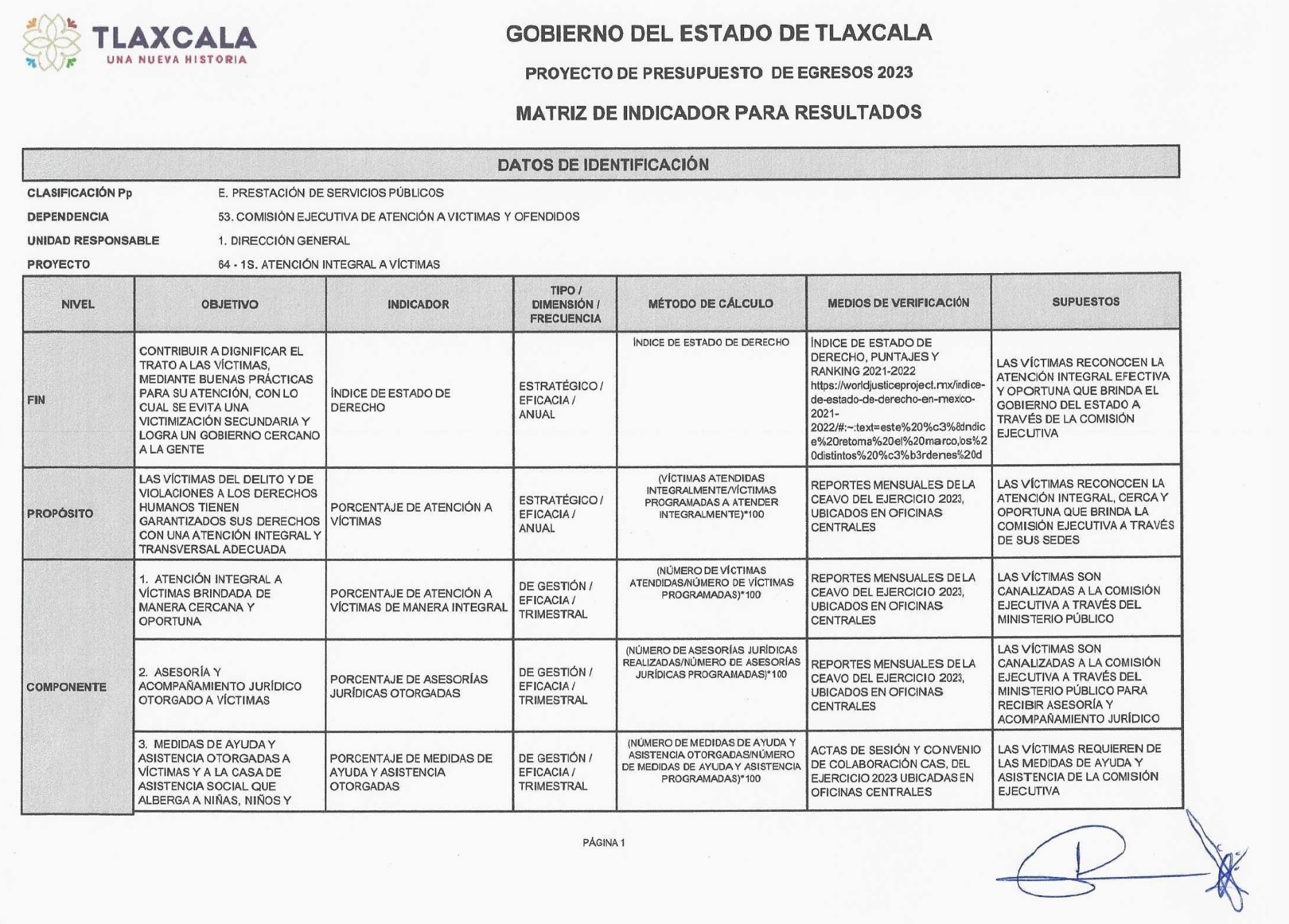 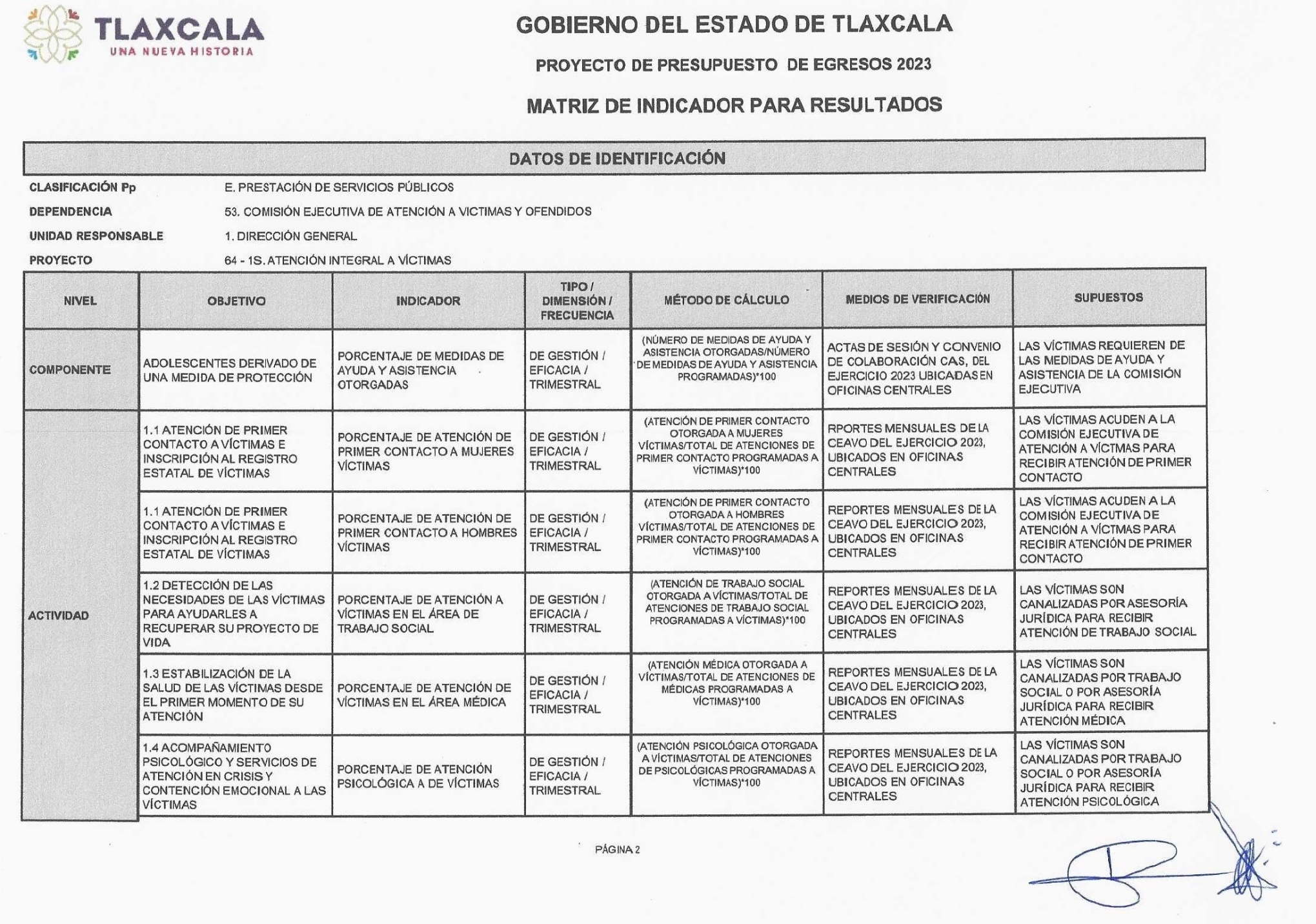 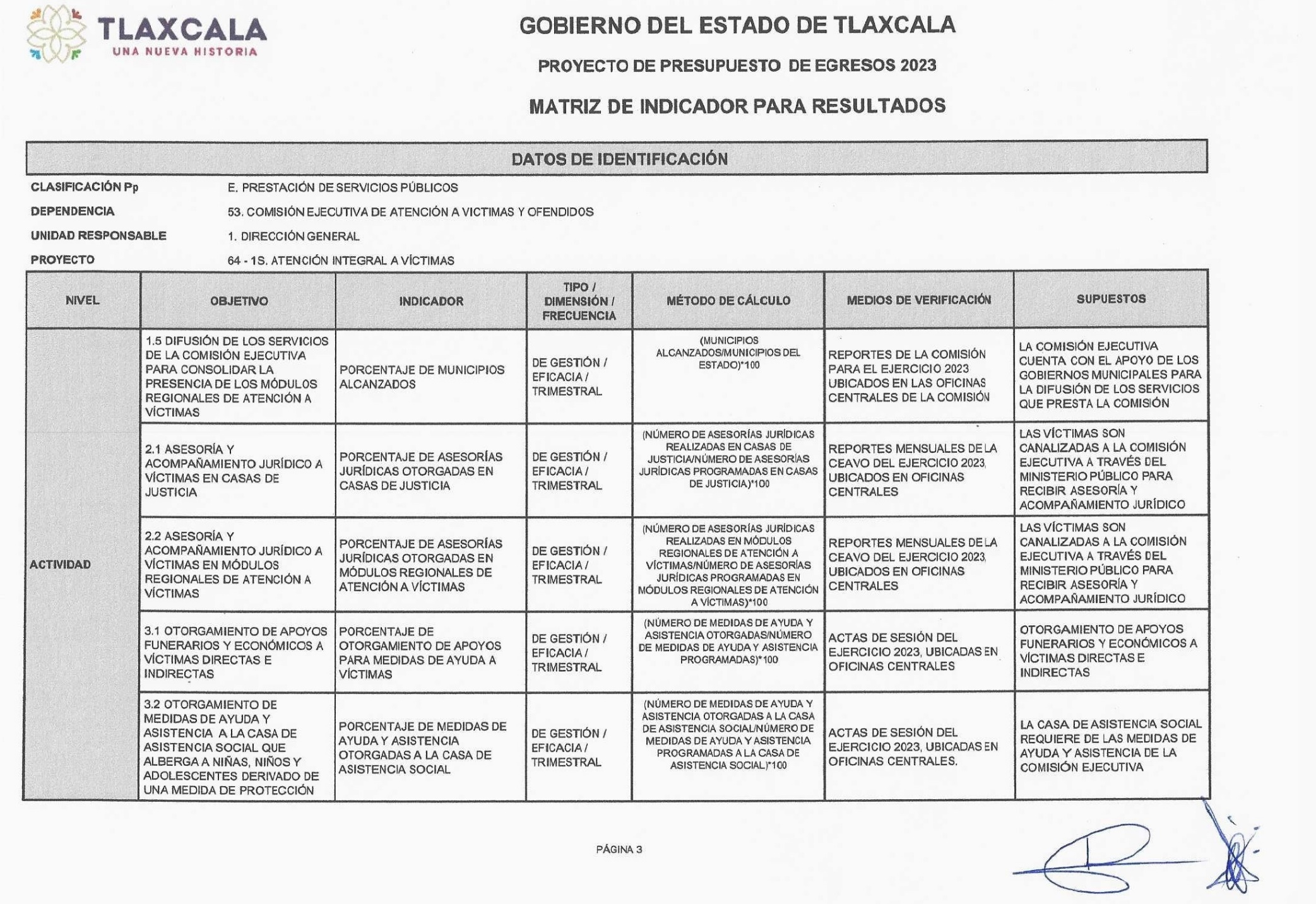 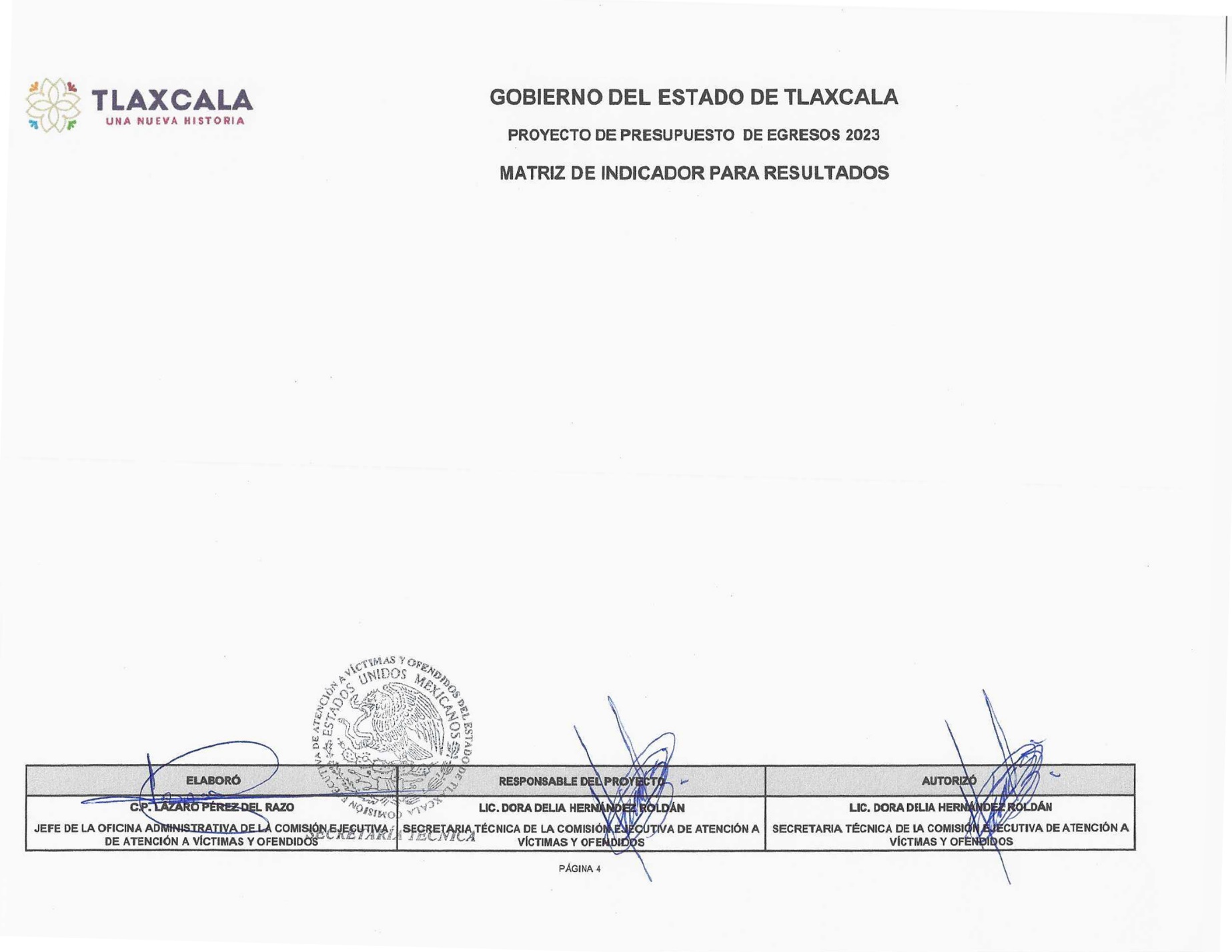 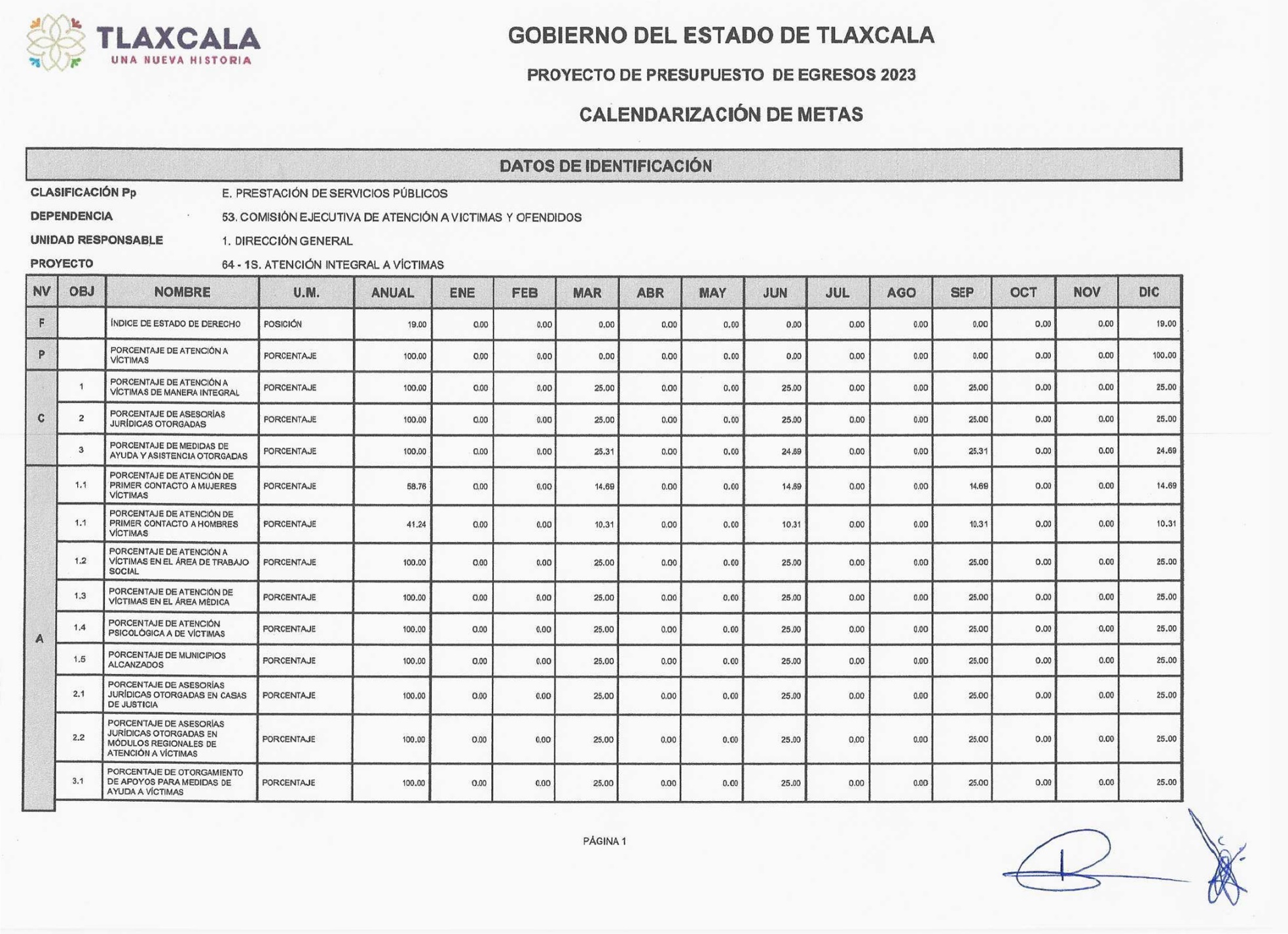 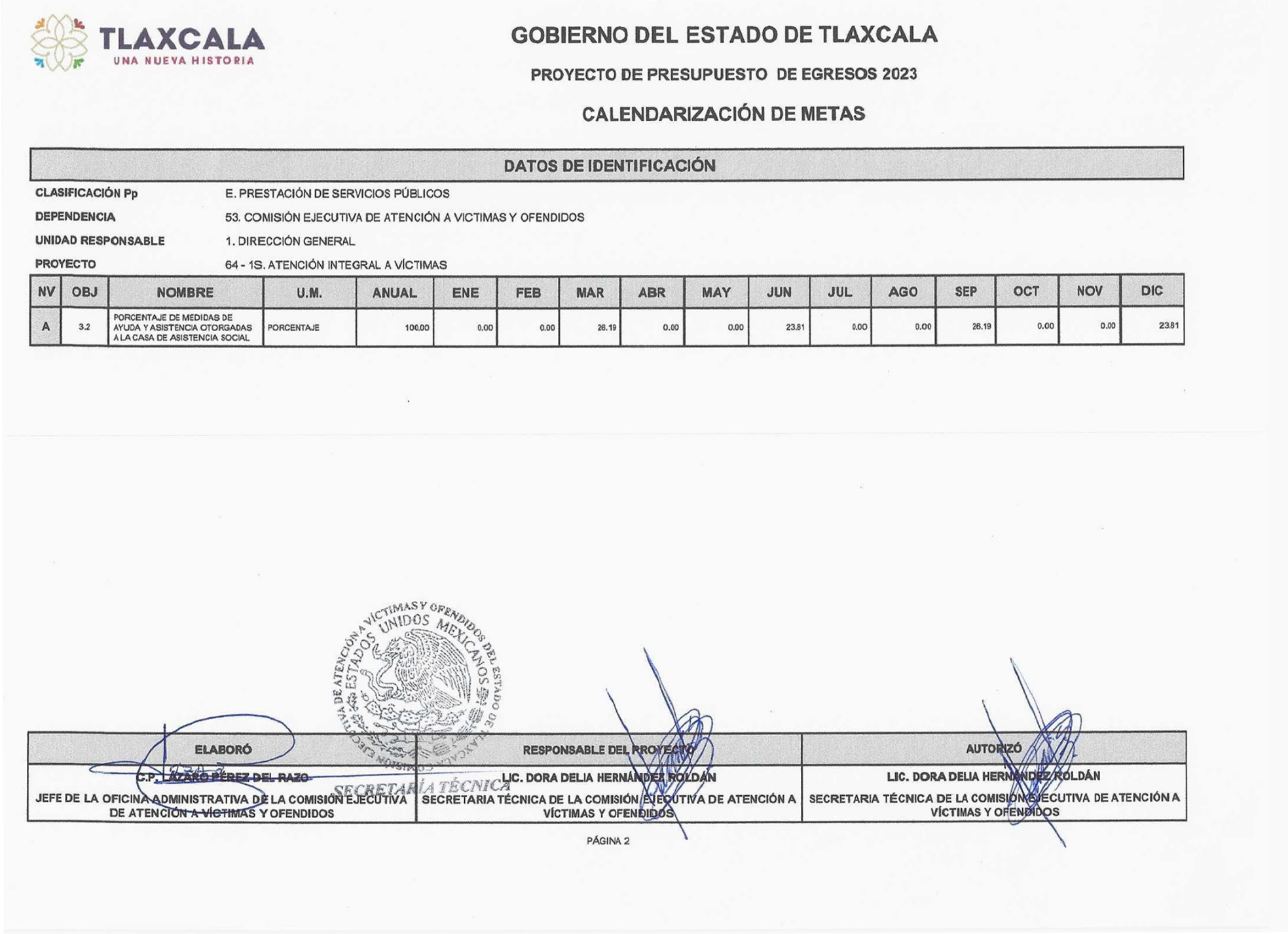 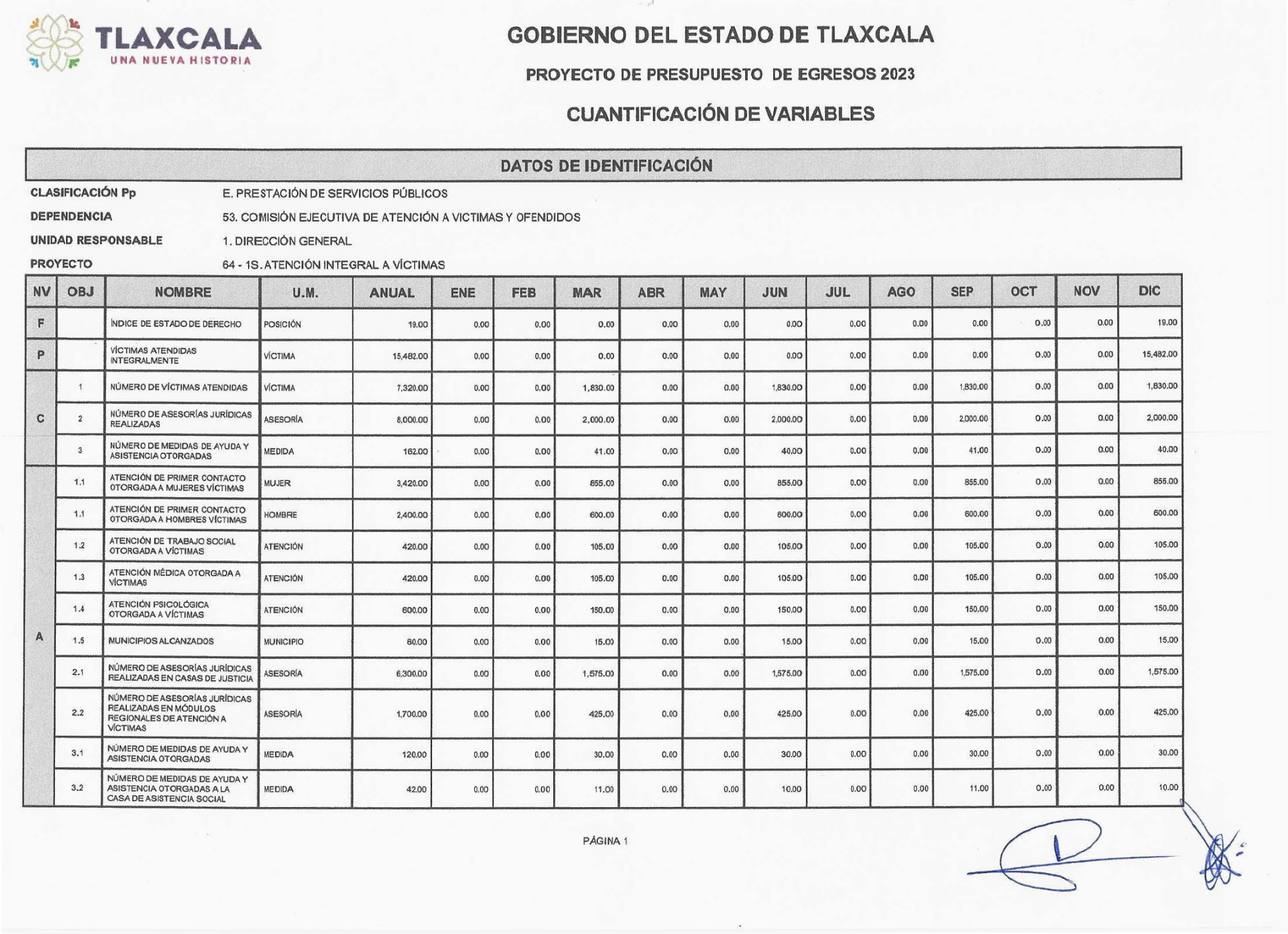 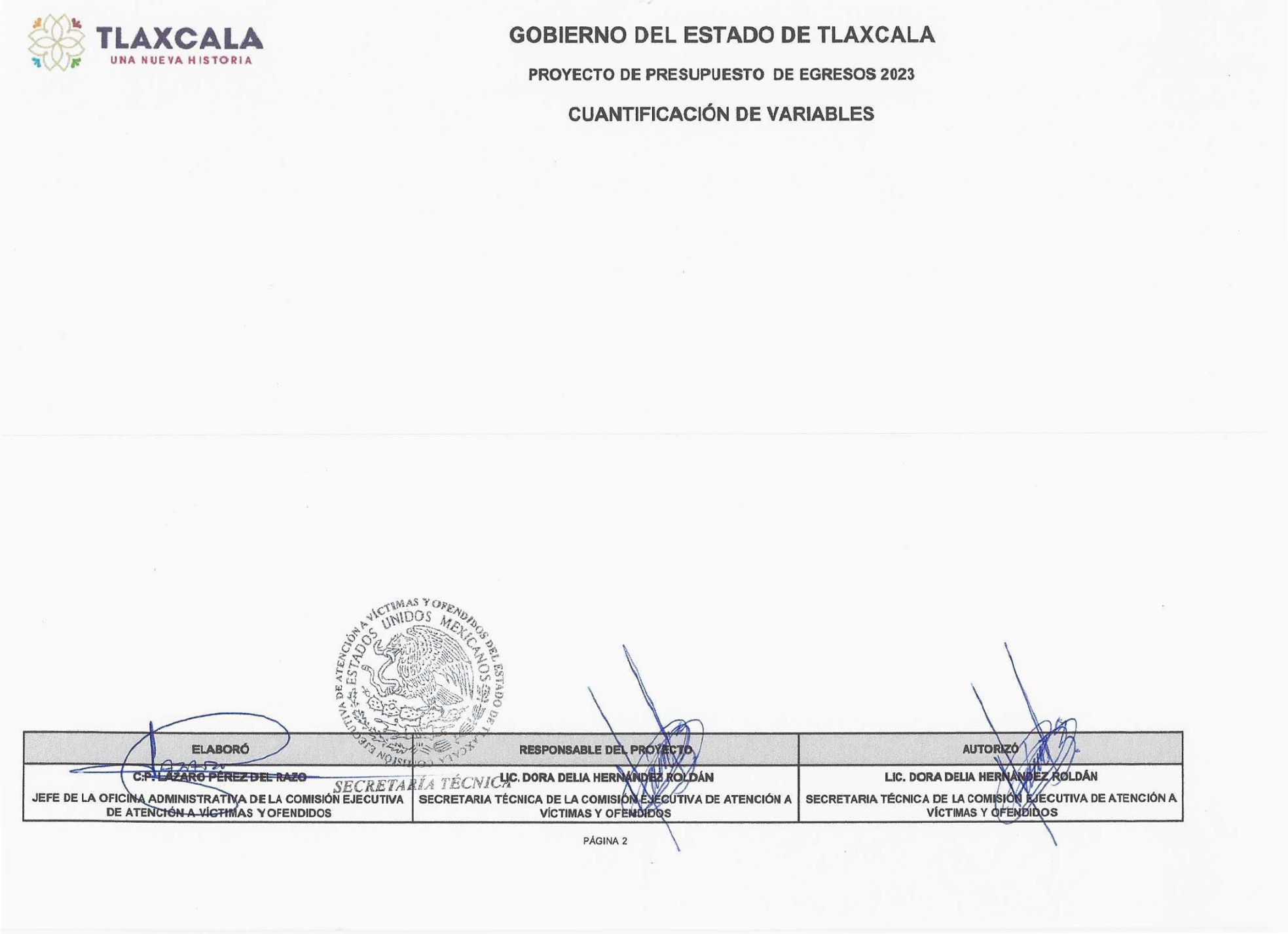 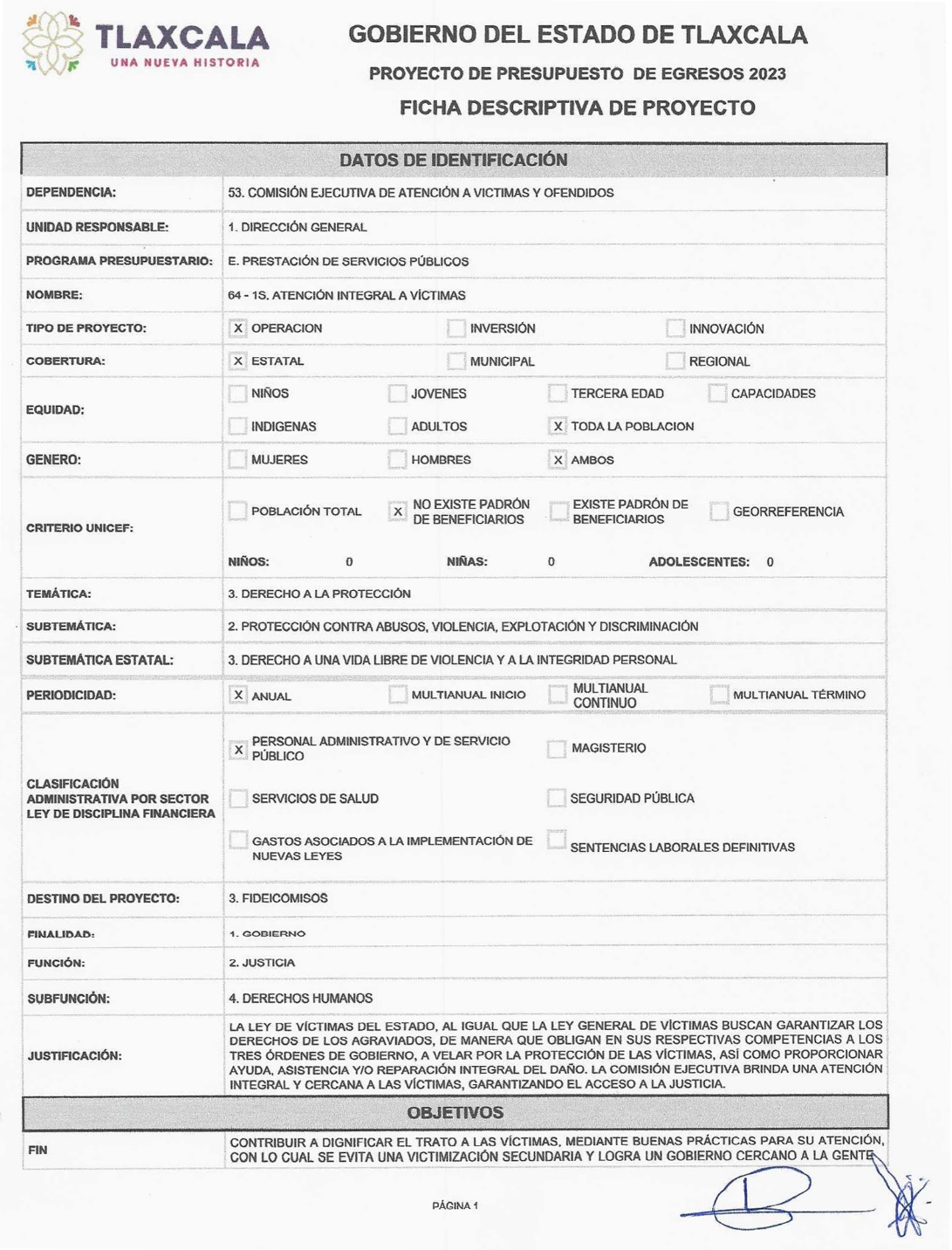 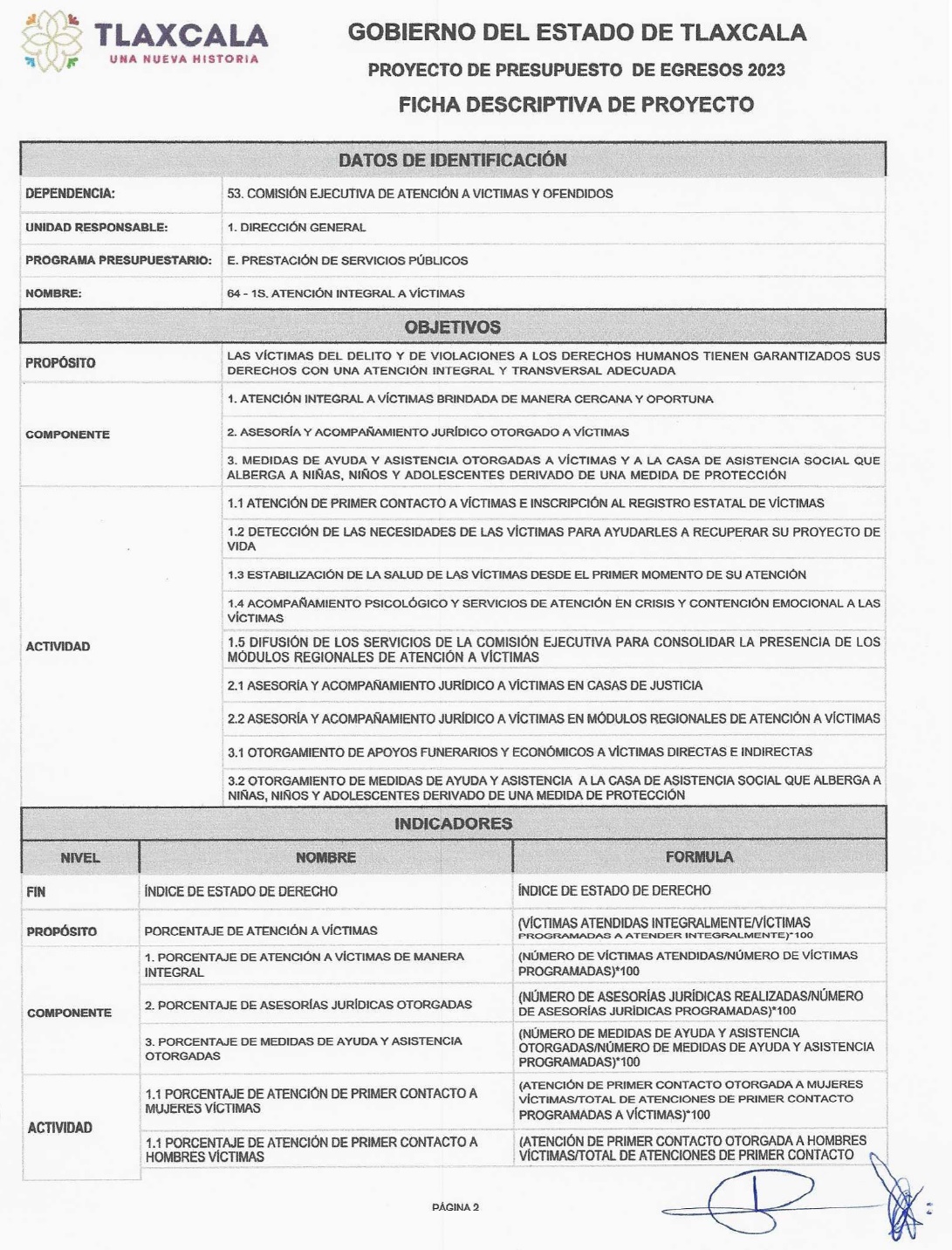 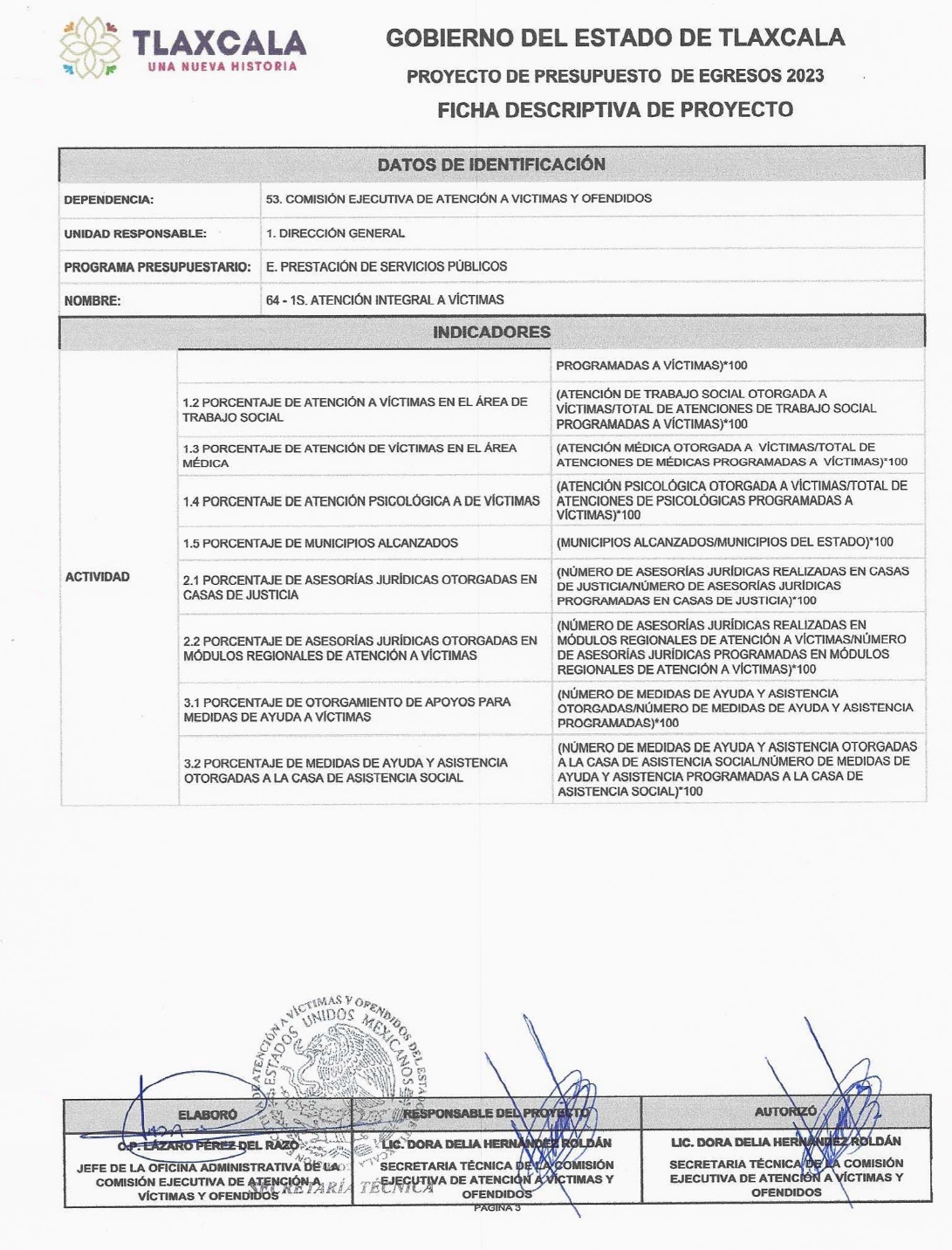 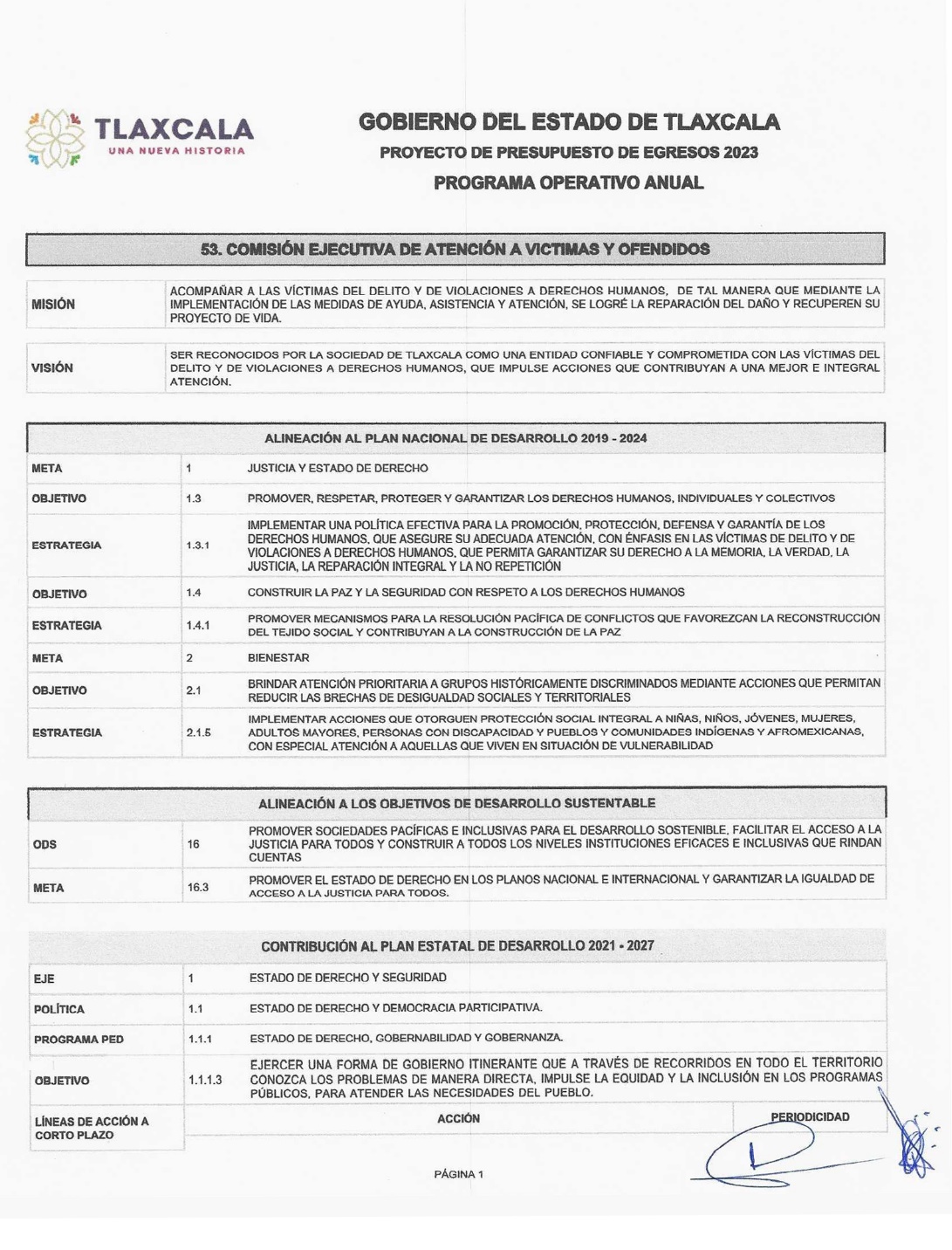 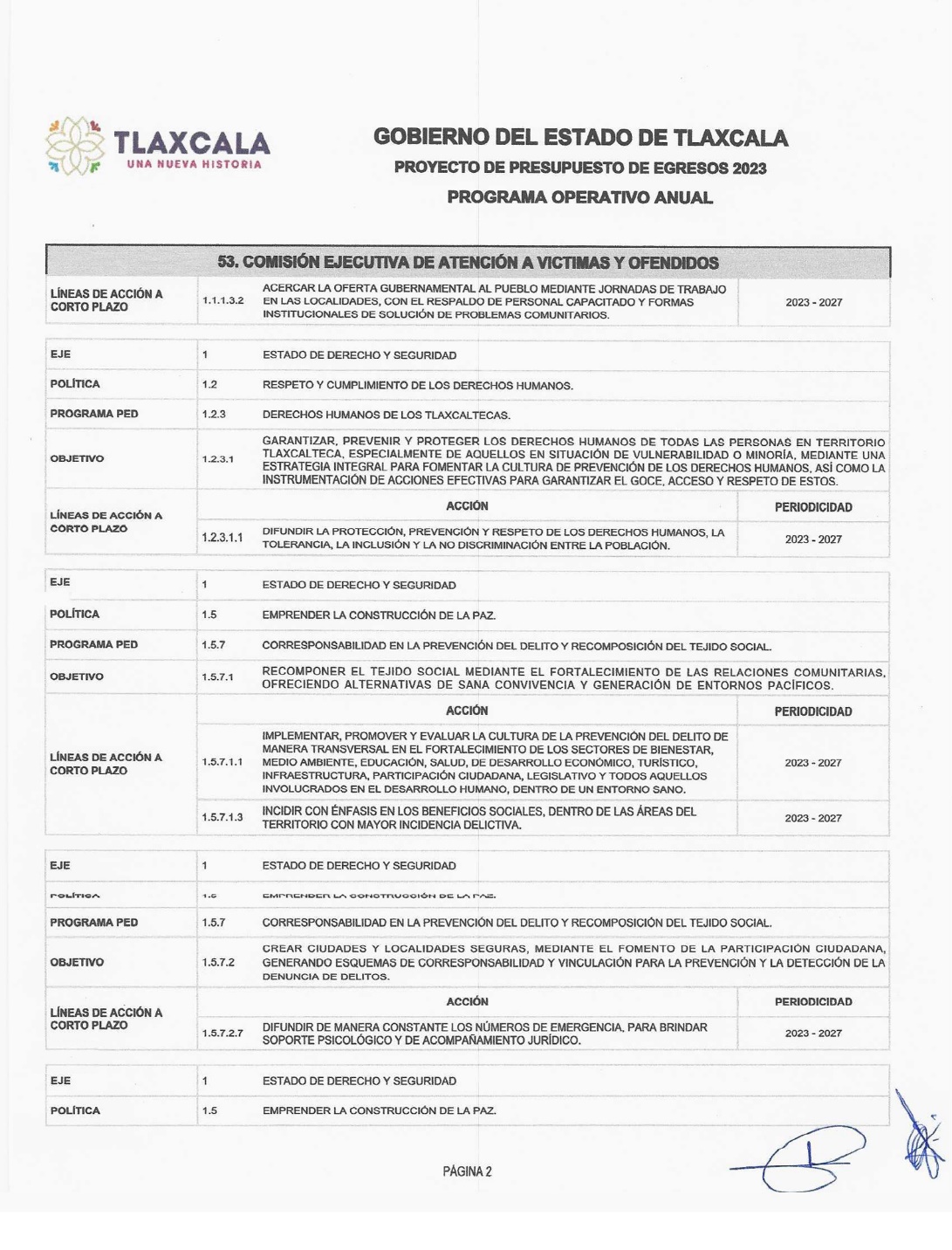 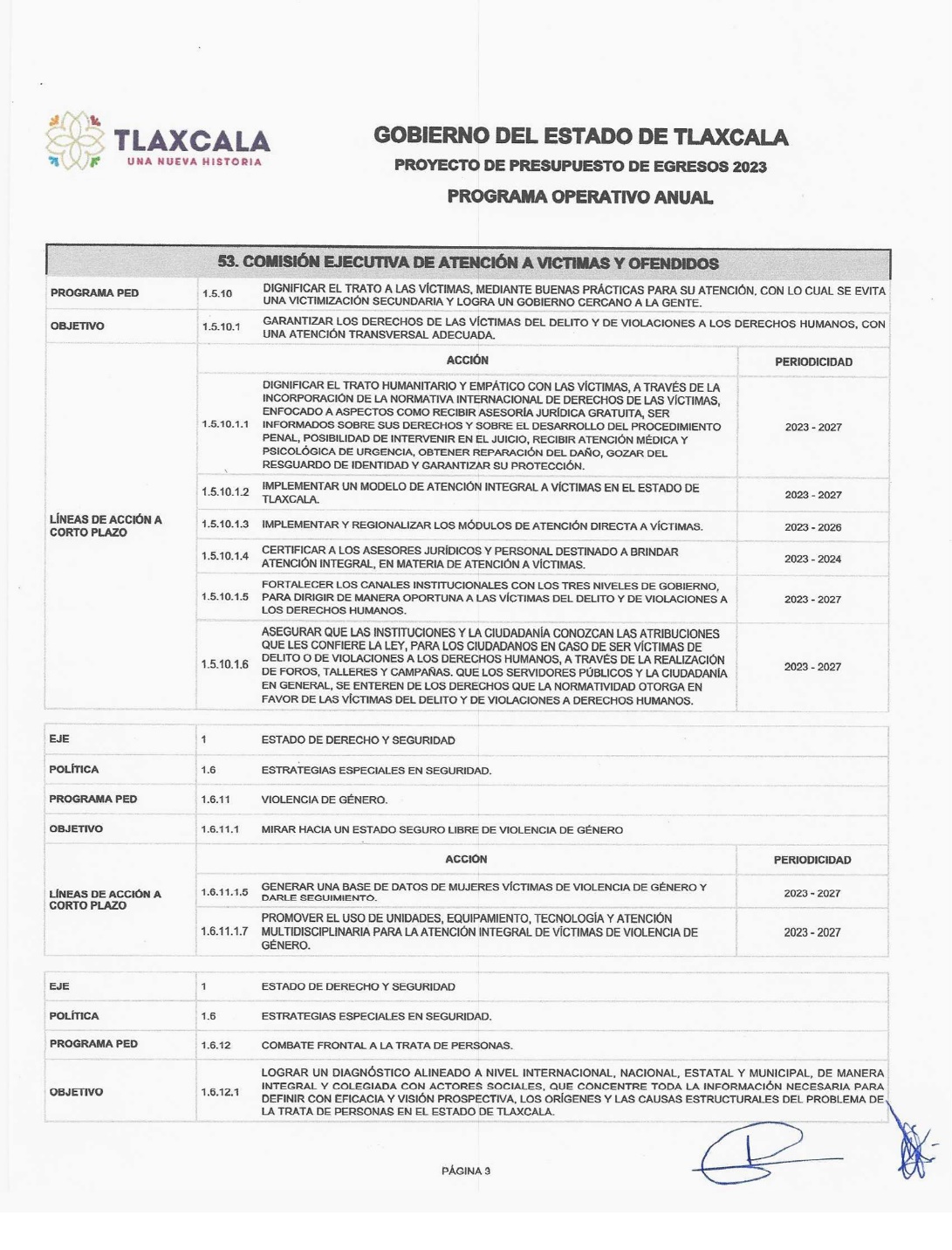 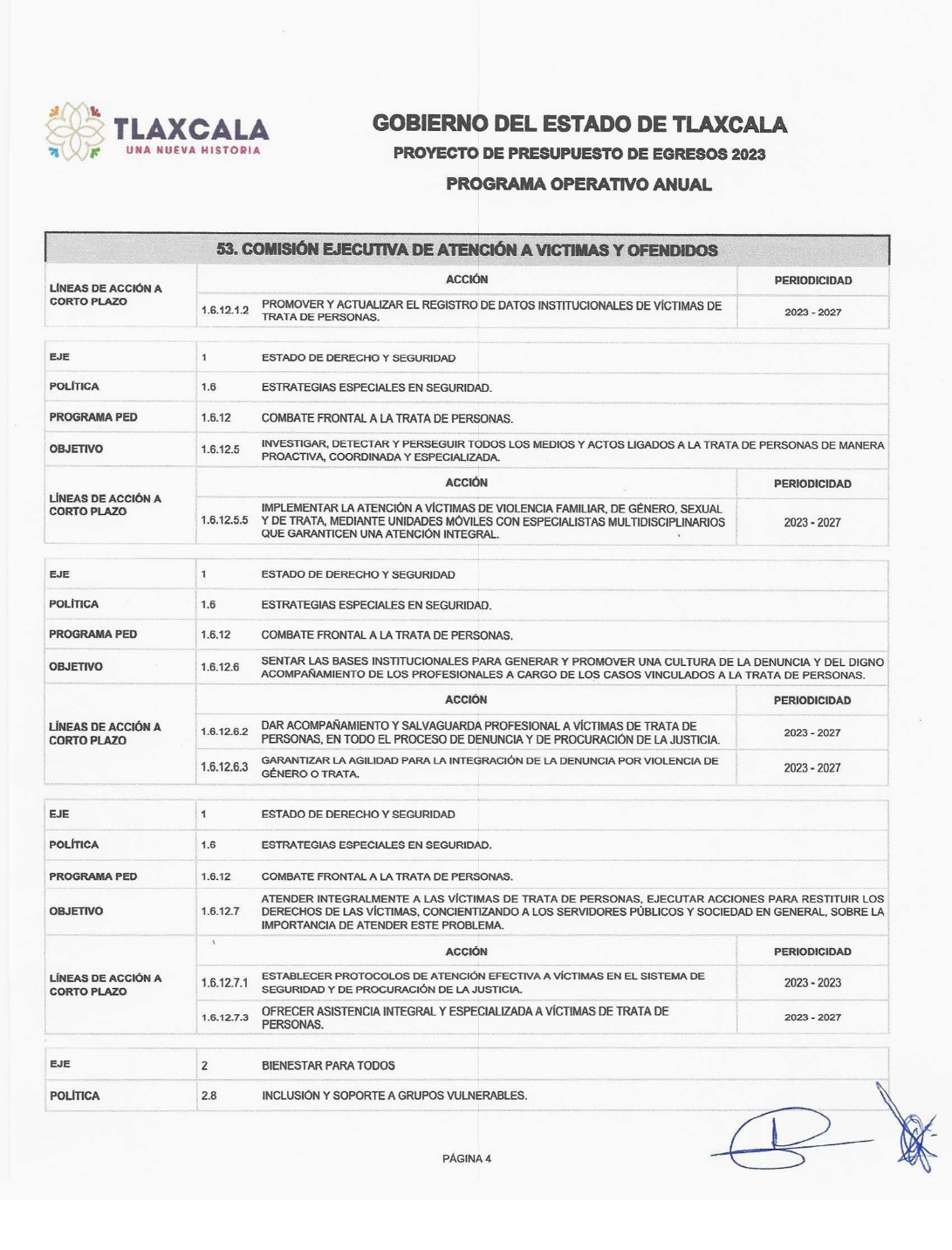 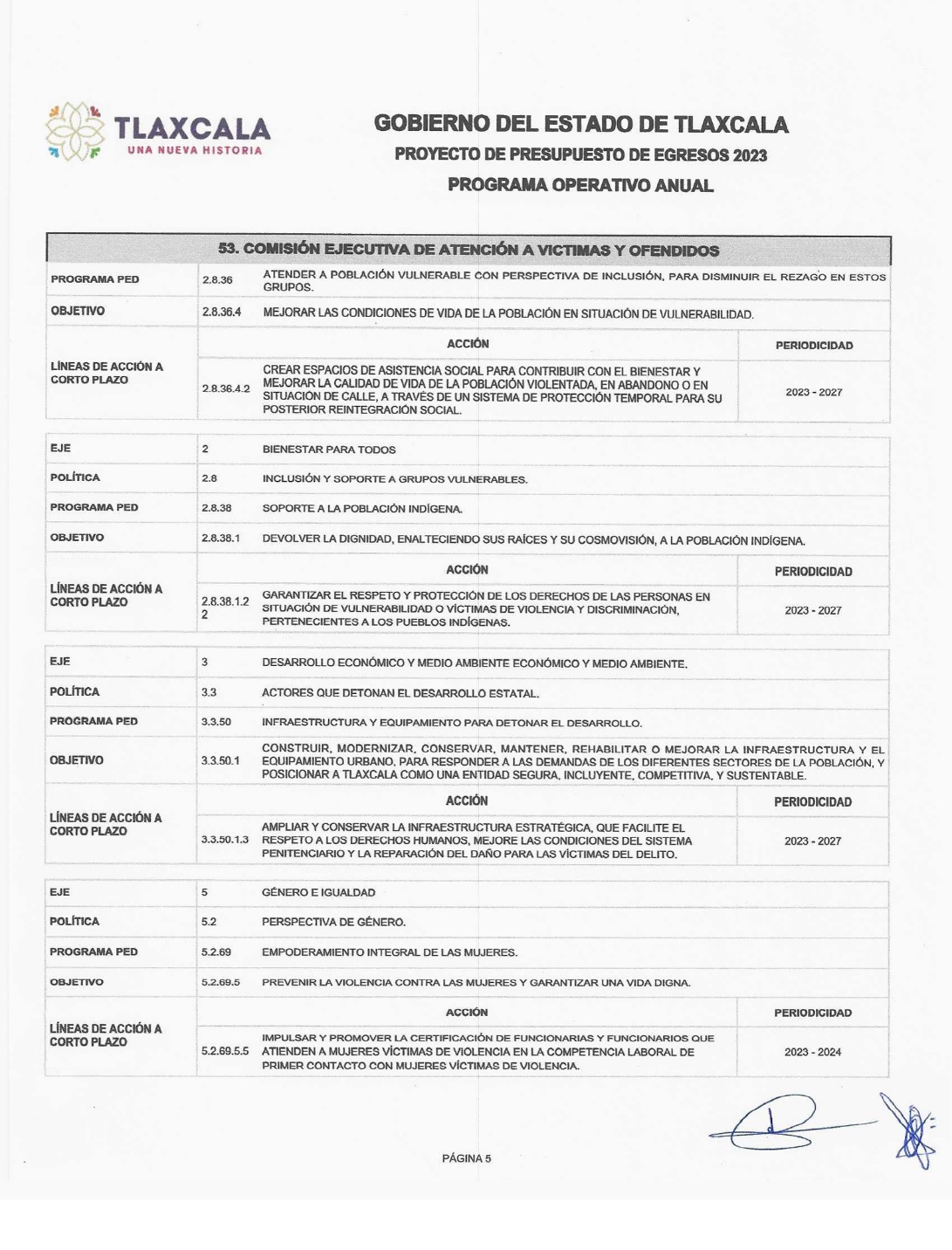 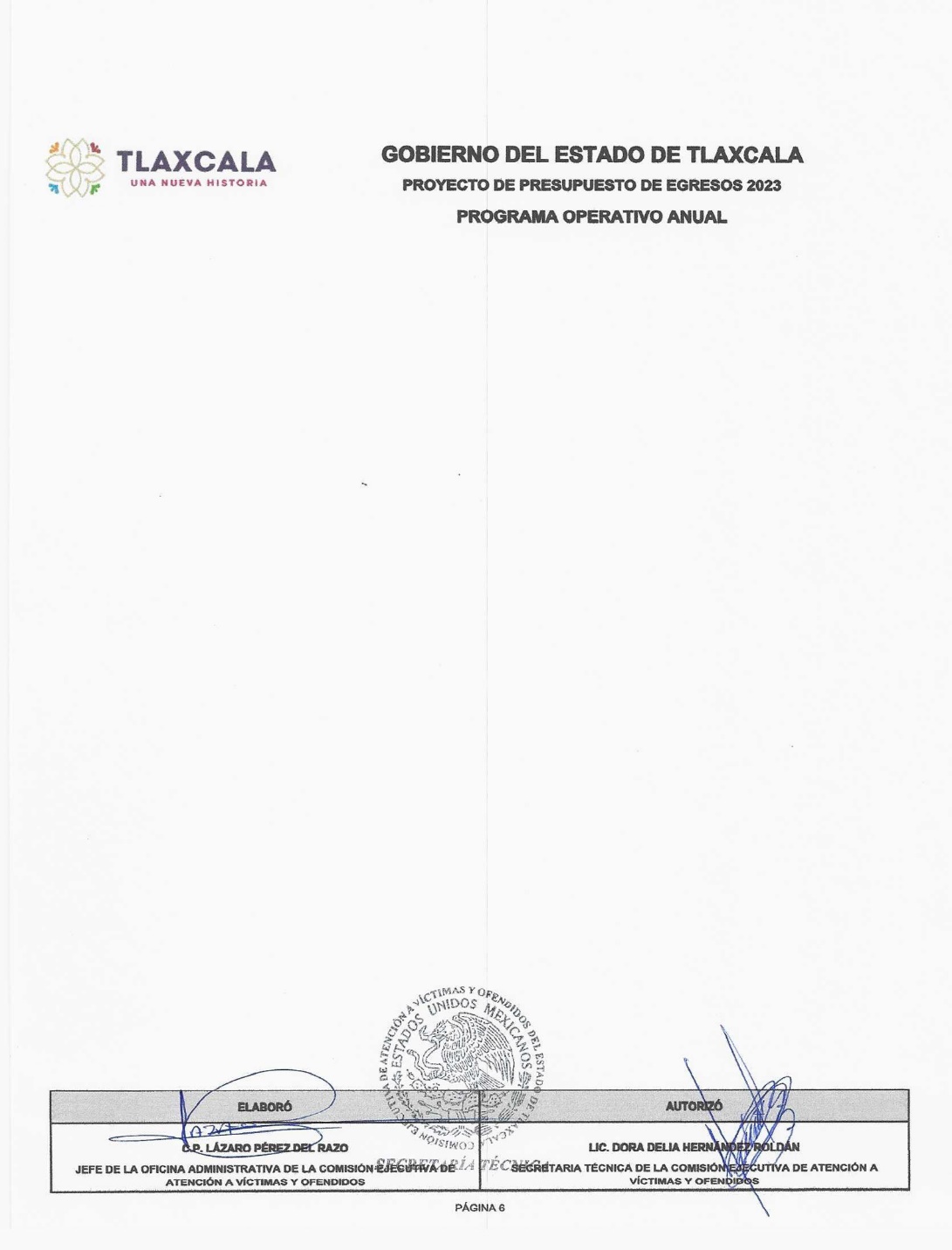 Nombre del proyecto o programaMunicipioDescripciónImporte Autorizado0.00